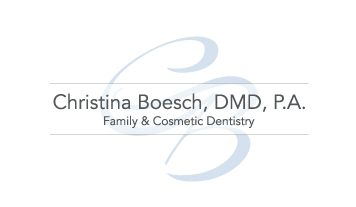 TREATMENT PICTURE CONSENTI, __________________________, give permission for the doctors and staff of Christina Boesch, DMD, P.A. to:(please initial your authorization on each line)___________	I authorize Christina Boesch, DMD, P.A. to take photographs/video or by 				other similar means record my treatment procedures. I understand that 				reproduction or publication of said photographs and recordings will be 				used for the purpose of improving my overall dental care, communication 				with a dental laboratory, for dental and/or scientific study and research, 				education, before and after surgical portfolios and/or documentation for 				my dental record.____________	I understand that the photographs and recorded material may include 				appropriate portions of the mouth, head, face and neck to demonstrate 				surgery/procedures and every effort will be made to protect the patient’s 				identity in those materials.  I further acknowledge that all recorded media 				obtained is the sole property of Christina Boesch, DMD, P.A.____________	I waive all rights that I may have to any claims for payment or royalties in 				connection with any exhibition, televising, or other showing of the 					photographs/video regardless of whether such use of said 						photographs/video is commercial, institutional or private sponsorship, 				and irrespective of whether any fee or charge is received by Christina 				Boesch, DMD, P.A. ____________	I give Christina Boesch, DMD, P.A. permission to use full face 					photos/video for before and after portfolios, website publication, 					brochures, marketing material, and televising and other uses.I hereby certify that I have read the forgoing consent and fully understand the contents thereof. _____________________________		_________________Patient Signature					Date	